ΥΠΕΥΘΥΝΗ ΔΗΛΩΣΗ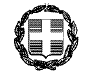 (άρθρο 8 Ν.1599/1986)Με ατομική μου ευθύνη και γνωρίζοντας τις κυρώσεις(3), που προβλέπονται από τις διατάξεις της παρ. 6 του άρθρου 22 του Ν.1599/1986, δηλώνω ότι:δεν συντρέχουν στο πρόσωπό μου κωλύματα εκλογιμότητας για εκπρόσωπος των μελών του Ειδικού Τεχνικού Εργαστηριακού Προσωπικού (Ε.Τ.Ε.Π.) στην Κοσμητεία της Σχολής Θετικών Επιστημών, σύμφωνα με τις διατάξεις του άρθρου 41 του ν. 4957/2022 (Α΄141) και την υπ’ αρ. 134/16-05-2023 προκήρυξη εκλογών για την ανάδειξη εκπροσώπου των μελών του Ειδικού Τεχνικού Εργαστηριακού Προσωπικού (Ε.Τ.Ε.Π.) και του αναπληρωτή του στην Κοσμητεία της Σχολής Θετικών Επιστημών του Πανεπιστημίου Θεσσαλίας.	Ημερομηνία __/__/____	                                                                                                                                      Ο-Η Δηλ	(Υπογραφή)Αναγράφεται από τον ενδιαφερόμενο πολίτη η Αρχή ή η Υπηρεσία του δημόσιου τομέα, που απευθύνεται η δήλωσηΑναγράφεται ολογράφως«Όποιος εν γνώσει του δηλώνει ψευδή γεγονότα ή αρνείται ή αποκρύπτει τα αληθινά με έγγραφη υπεύθυνη δήλωση του άρθρου 8 τιμωρείται με φυλάκιση τουλάχιστον τριών μηνών. Εάν ο υπαίτιος αυτών των πράξεων σκόπευε να προσπορίσει στον εαυτόν του ή σε άλλον περιουσιακό όφελος βλάπτοντας τρίτον ή σκόπευε να βλάψει άλλον, τιμωρείται με κάθειρξη μέχρι 10 ετών.»Σε περίπτωση ανεπάρκειας χώρου η δήλωση συνεχίζεται στην πίσω όψη της και υπογράφεται από τον δηλούντα ή την δηλούσα.                 ΑΙΤΗΣΗ
Υποψηφιότητας για την ανάδειξη εκπροσώπων των μελών του Ειδικού Τεχνικού Εργαστηριακού Προσωπικού (Ε.Τ.Ε.Π.)      στην Κοσμητεία της Σχολής Θετικών Επιστημών του Πανεπιστημίου ΘεσσαλίαςΟνοματεπώνυμο__________________________________Όνομα πατρός:__________________________________Όνομα μητρός:_________________________________Ημερομηνία γέννησης:_________________________________Τηλέφωνο:_________________________________Λαμία,  ___/___/2023Προς: τον Κοσμήτορα της Σχολής Θετικών Επιστημών του Πανεπιστημίου ΘεσσαλίαςΜε την παρούσα υποβάλλω την υποψηφιότητά μου για εκπρόσωπος των μελών του Ειδικού Τεχνικού Εργαστηριακού Προσωπικού (Ε.Τ.Ε.Π.) στην Κοσμητεία της Σχολής Θετικών Επιστημών του Πανεπιστημίου Θεσσαλίας, σύμφωνα με την υπ’ αρ. 134/16-05-2023 προκήρυξη εκλογών.Ο/Η Αιτών/ούσαΗ ακρίβεια των στοιχείων που υποβάλλονται με αυτή τη δήλωση μπορεί να ελεγχθεί με βάση το αρχείο άλλων υπηρεσιών (άρθρο 8 παρ. 4 Ν. 1599/1986)ΠΡΟΣ(1)ΚΟΣΜΗΤΟΡΑ ΤΗΣ ΣΧΟΛΗΣ ΘΕΤΙΚΩΝ  ΕΠΙΣΤΗΜΩΝ ΤΟΥ ΠΑΝΕΠΙΣΤΗΜΙΟΥ ΘΕΣΣΑΛΙΑΣΚΟΣΜΗΤΟΡΑ ΤΗΣ ΣΧΟΛΗΣ ΘΕΤΙΚΩΝ  ΕΠΙΣΤΗΜΩΝ ΤΟΥ ΠΑΝΕΠΙΣΤΗΜΙΟΥ ΘΕΣΣΑΛΙΑΣΚΟΣΜΗΤΟΡΑ ΤΗΣ ΣΧΟΛΗΣ ΘΕΤΙΚΩΝ  ΕΠΙΣΤΗΜΩΝ ΤΟΥ ΠΑΝΕΠΙΣΤΗΜΙΟΥ ΘΕΣΣΑΛΙΑΣΚΟΣΜΗΤΟΡΑ ΤΗΣ ΣΧΟΛΗΣ ΘΕΤΙΚΩΝ  ΕΠΙΣΤΗΜΩΝ ΤΟΥ ΠΑΝΕΠΙΣΤΗΜΙΟΥ ΘΕΣΣΑΛΙΑΣΚΟΣΜΗΤΟΡΑ ΤΗΣ ΣΧΟΛΗΣ ΘΕΤΙΚΩΝ  ΕΠΙΣΤΗΜΩΝ ΤΟΥ ΠΑΝΕΠΙΣΤΗΜΙΟΥ ΘΕΣΣΑΛΙΑΣΚΟΣΜΗΤΟΡΑ ΤΗΣ ΣΧΟΛΗΣ ΘΕΤΙΚΩΝ  ΕΠΙΣΤΗΜΩΝ ΤΟΥ ΠΑΝΕΠΙΣΤΗΜΙΟΥ ΘΕΣΣΑΛΙΑΣΚΟΣΜΗΤΟΡΑ ΤΗΣ ΣΧΟΛΗΣ ΘΕΤΙΚΩΝ  ΕΠΙΣΤΗΜΩΝ ΤΟΥ ΠΑΝΕΠΙΣΤΗΜΙΟΥ ΘΕΣΣΑΛΙΑΣΚΟΣΜΗΤΟΡΑ ΤΗΣ ΣΧΟΛΗΣ ΘΕΤΙΚΩΝ  ΕΠΙΣΤΗΜΩΝ ΤΟΥ ΠΑΝΕΠΙΣΤΗΜΙΟΥ ΘΕΣΣΑΛΙΑΣΚΟΣΜΗΤΟΡΑ ΤΗΣ ΣΧΟΛΗΣ ΘΕΤΙΚΩΝ  ΕΠΙΣΤΗΜΩΝ ΤΟΥ ΠΑΝΕΠΙΣΤΗΜΙΟΥ ΘΕΣΣΑΛΙΑΣΚΟΣΜΗΤΟΡΑ ΤΗΣ ΣΧΟΛΗΣ ΘΕΤΙΚΩΝ  ΕΠΙΣΤΗΜΩΝ ΤΟΥ ΠΑΝΕΠΙΣΤΗΜΙΟΥ ΘΕΣΣΑΛΙΑΣΚΟΣΜΗΤΟΡΑ ΤΗΣ ΣΧΟΛΗΣ ΘΕΤΙΚΩΝ  ΕΠΙΣΤΗΜΩΝ ΤΟΥ ΠΑΝΕΠΙΣΤΗΜΙΟΥ ΘΕΣΣΑΛΙΑΣΚΟΣΜΗΤΟΡΑ ΤΗΣ ΣΧΟΛΗΣ ΘΕΤΙΚΩΝ  ΕΠΙΣΤΗΜΩΝ ΤΟΥ ΠΑΝΕΠΙΣΤΗΜΙΟΥ ΘΕΣΣΑΛΙΑΣΚΟΣΜΗΤΟΡΑ ΤΗΣ ΣΧΟΛΗΣ ΘΕΤΙΚΩΝ  ΕΠΙΣΤΗΜΩΝ ΤΟΥ ΠΑΝΕΠΙΣΤΗΜΙΟΥ ΘΕΣΣΑΛΙΑΣΚΟΣΜΗΤΟΡΑ ΤΗΣ ΣΧΟΛΗΣ ΘΕΤΙΚΩΝ  ΕΠΙΣΤΗΜΩΝ ΤΟΥ ΠΑΝΕΠΙΣΤΗΜΙΟΥ ΘΕΣΣΑΛΙΑΣΚΟΣΜΗΤΟΡΑ ΤΗΣ ΣΧΟΛΗΣ ΘΕΤΙΚΩΝ  ΕΠΙΣΤΗΜΩΝ ΤΟΥ ΠΑΝΕΠΙΣΤΗΜΙΟΥ ΘΕΣΣΑΛΙΑΣΚΟΣΜΗΤΟΡΑ ΤΗΣ ΣΧΟΛΗΣ ΘΕΤΙΚΩΝ  ΕΠΙΣΤΗΜΩΝ ΤΟΥ ΠΑΝΕΠΙΣΤΗΜΙΟΥ ΘΕΣΣΑΛΙΑΣΟ-Η Όνομα:ΕπώνυμοΕπώνυμοΕπώνυμοΌνομα και Επώνυμο Πατέρα :Όνομα και Επώνυμο Πατέρα :Όνομα και Επώνυμο Πατέρα :Όνομα και Επώνυμο Πατέρα :Όνομα και Επώνυμο Μητέρας :Όνομα και Επώνυμο Μητέρας :Όνομα και Επώνυμο Μητέρας :Όνομα και Επώνυμο Μητέρας :Ημερομηνία γέννησης (2):Ημερομηνία γέννησης (2):Ημερομηνία γέννησης (2):Ημερομηνία γέννησης (2):Τόπος γέννησης :Τόπος γέννησης :Τόπος γέννησης :Τόπος γέννησης :Αριθμός Δελτίου Ταυτότητας:Αριθμός Δελτίου Ταυτότητας:Αριθμός Δελτίου Ταυτότητας:Αριθμός Δελτίου Ταυτότητας:Τηλ:Τηλ:Τόπος κατοικίας:Τόπος κατοικίας:Οδός:Αριθ:Τ.Κ.:Αρ. Τηλεομοιοτύπου (Fax):Αρ. Τηλεομοιοτύπου (Fax):Αρ. Τηλεομοιοτύπου (Fax):Δ/νση Ηλεκτρ. Ταχυδρομείου (E-mail):Δ/νση Ηλεκτρ. Ταχυδρομείου (E-mail):Δ/νση Ηλεκτρ. Ταχυδρομείου (E-mail):Δ/νση Ηλεκτρ. Ταχυδρομείου (E-mail):